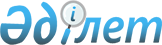 О внесении изменения в приказ Министра внутренних дел Республики Казахстан от 27 ноября 2004 года № 641 "Об утверждении Правил о порядке, формах 
и видах привлечения граждан к мероприятиям по обеспечению общественного порядка"Приказ и.о. Министра внутренних дел Республики Казахстан от 19 июня 2015 года № 463. Зарегистрирован в Министерстве юстиции Республики Казахстан 19 июня 2015 года № 11392      В соответствии с пунктом 1 статьи 4 Закона Республики Казахстан от 9 июля 2004 года «Об участии граждан в обеспечении общественного порядка», ПРИКАЗЫВАЮ:



      1. Внести в приказ Министра внутренних дел Республики Казахстан от 27 ноября 2004 года № 641 «Об утверждении Правил о порядке, формах и видах привлечения граждан к мероприятиям по обеспечению общественного порядка» (зарегистрированный в Реестре государственной регистрации нормативных правовых актов № 3326), следующие изменения:

      наименование приказа изложить в следующей редакции:

      «Об утверждении Правил привлечения граждан к мероприятиям по обеспечению общественного порядка их форм и видов, не связанным с контрольными и надзорными функциями»;



      подпункт 1) пункта 1 приказа изложить в следующей редакции:

      «1) Правила привлечения граждан к мероприятиям по обеспечению общественного порядка их форм и видов, не связанным с контрольными и надзорными функциями, согласно приложению 1 к настоящему приказу;»;



      подпункт 2) пункта 1 приказа изложить в следующей редакции:

      «2) образец удостоверения и символику эмблемы для граждан, участвующих в обеспечении общественного порядка, согласно приложению 2 к настоящему приказу.»;



      пункт 2 приказа изложить в следующей редакции:

      «2. Начальникам Департаментов внутренних дел областей, городов Астана, Алматы, на транспорте:»;



      пункт 3 приказа изложить в следующей редакции:

      «3. Контроль за исполнением настоящего приказа возложить на Комитет административной полиции Министерства внутренних дел Республики Казахстан (Лепеха И.В.).»;



      пункт 4 приказа изложить в следующей редакции:

      «4. Настоящий приказ вводится в действие по истечении десяти календарных дней после дня его первого официального опубликования.»;

      Правила о порядке, формах и видах привлечения граждан к мероприятиям по обеспечению общественного порядка изложить в новой редакции, согласно приложению 1 к настоящему приказу;

      Описание эталона нагрудного знака «полициянын коғамдық көмекшісі» и образца удостоверения общественного помощника полиции изложить в новой редакции, согласно приложению 2 к настоящему приказу.



      2. Комитету административной полиции Министерства внутренних дел Республики Казахстан (Лепеха И.В.) обеспечить:

      1) государственную регистрацию настоящего приказа в Министерстве юстиции Республики Казахстан;

      2) в течение десяти календарных дней после государственной регистрации настоящего приказа его направление на официальное опубликование;

      3) опубликование настоящего приказа на официальном интернет-ресурсе Министерства внутренних дел Республики Казахстан.



      3. Контроль за исполнением настоящего приказа возложить на Комитет административной полиции Министерства внутренних дел Республики Казахстан (Лепеха И.В.).



      4. Настоящий приказ вводится в действие по истечении десяти календарных дней после дня его первого официального опубликования.      Исполняющий обязанности министра

      генерал-лейтенант полиции                  М. Демеуов

Приложение 1           

к приказу Министра внутренних дел 

от 19 июня 2015 года № 463    Приложение 1           

к приказу Министра внутренних дел 

от 27 ноября 2004 года № 641   

Правила привлечения граждан к мероприятиям по обеспечению

общественного порядка их форм и видов, не связанным с

контрольными и надзорными функциями 

1. Общие положения

      1. Настоящие Правила привлечения граждан к мероприятиям по обеспечению общественного порядка их форм и видов, не связанным с контрольными и надзорными функциями (далее – Правила) определяют порядок, формы и виды привлечения граждан к мероприятиям по обеспечению общественного порядка в Республике Казахстан.



      2. Правовое регулирование отношений, возникающих в связи с участием граждан и общественных объединений в обеспечении общественного порядка, основывается на положениях Конституции Республики Казахстан и осуществляется Законом Республики Казахстан «Об участии граждан в обеспечении общественного порядка» (далее - Закон) и иными нормативными правовыми актами Республики Казахстан.



      3. Участие граждан в обеспечении общественного порядка осуществляется путем добровольного оказания ими содействия органам внутренних дел в соответствии с Законом и иными нормативными правовыми актами Республики Казахстан.



      4. Граждане, участвующие в обеспечении общественного порядка, осуществляют свою деятельность на основе принципов законности, уважения и соблюдения прав и свобод человека и гражданина. 

2. Формы и виды участия граждан

в обеспечении общественного порядка

      5. Граждане реализовывают свое право на участие в обеспечении общественного порядка в следующих формах:

      1) индивидуальной;

      2) коллективной.



      6. Индивидуальное участие граждан в обеспечении общественного порядка осуществляется путем оказания ими содействия органам внутренних дел в:

      1) сообщении о ставших известными им фактах готовящихся, совершаемых или совершенных правонарушений, причинах и условиях, им способствующих;

      2) выявлении лиц, подлежащих постановке на профилактические учеты участковых инспекторов полиции и подразделений по делам несовершеннолетних, проведении с ними индивидуальной профилактической работы - при непосредственном участии сотрудников указанных служб органов внутренних дел;

      3) профилактике правонарушений среди несовершеннолетних и предупреждении детской безнадзорности и беспризорности;

      4) в пропаганде Правил дорожного движения, утвержденных  постановлением Правительства Республики Казахстан № 1196 от 13 ноября 2014 года (далее – Правила дорожного движения);

      5) в пропаганде правовых знаний;

      6) выявлении фактов незаконного культивирования и сбора растений, содержащих наркотические вещества, а также дикорастущих посевов наркотикосодержащих растений;

      7) выявлении притонов для употребления спиртных напитков, наркотических средств и психотропных веществ, занятия проституцией, а также помещений, потенциально пригодных для данных целей.



      7. Граждане, участвующие в обеспечении общественного порядка, могут по договоренности между собой и с уведомлением территориального органа внутренних дел коллективно участвовать в обеспечении общественного порядка по месту жительства, работы, учебы или нахождения своей собственности. Наименование таких общественных формирований определяется гражданами самостоятельно.



      8. Наряду с видами содействия, указанными в пункте 6 Правил, граждане коллективно участвующие в обеспечении общественного порядка, принимают участие в:

      1) обеспечении общественного порядка на улицах, площадях, вокзалах, транспортных магистралях и других общественных местах, а также при проведении различных спортивных, культурно-массовых и развлекательных мероприятий - под непосредственным руководством сотрудников органов внутренних дел;

      2) оказании неотложной помощи лицам, пострадавшим от несчастных случаев, дорожно-транспортных происшествий и правонарушений, а также находящихся в беспомощном состоянии;

      3) спасении людей, имущества и в поддержании общественного порядка при стихийных бедствиях и других чрезвычайных ситуациях;

      4) обеспечении безопасности дорожного движения и предупреждении дорожно-транспортных происшествий;

      5) охране пастбищ и других мест выпасов и стойбищ скота;

      6) предупреждении и пресечении краж зернопродуктов и других сельскохозяйственных культур;

      7) охране общественного порядка на территории учебных заведений, включая общежития и учебно-производственные мастерские;

      8) охране подъездов многоэтажных домов и прилегающей к ним территории - институт консьержей.



      9. Проведению мероприятий, указанных в пункте 6 и 8 Правил, предшествует разъяснительно-правовая работа с гражданами, участвующими в обеспечении общественного порядка, осуществляемая на базе участковых пунктов полиции сотрудниками административной полиции, которая включает в себя:

      1) разъяснение прав и обязанностей граждан, участвующих в обеспечении общественного порядка;

      2) информирование о состоянии криминогенной обстановки и лицах, находящихся в розыске;

      3) инструктирование о порядке и правилах проведения индивидуально-профилактической работы с подучетными;

      4) разъяснении права на необходимую оборону, порядок и пределы мер, необходимых для пресечения противоправного посягательства, задержания правонарушителя и доставления его в органы внутренних дел, а также иных норм уголовного, уголовно-процессуального и административного законодательства;

      5) инструктирование о порядке и правилах оказания помощи гражданам, пострадавшим в результате чрезвычайных происшествий, несчастных случаев, а также находящихся в беспомощном состоянии;

      6) профилактике нарушений правил дорожного движения и правонарушений.



      10. Контроль за организацией и проведением разъяснительно-правовой работы с гражданами, участвующими в обеспечении общественного порядка, возлагается на руководителей, курирующих профилактическую деятельность органов внутренних дел района, города, области.



      11. Координацию деятельности органов внутренних дел и граждан в сфере обеспечения общественного порядка осуществляют местные исполнительные органы путем вынесения рассмотрения результатов взаимодействия на заседания советов социальной профилактики и комиссий по поощрению граждан, участвующих в охране общественного порядка, способствовавших предупреждению и пресечению преступлений.



      12. Разъяснение гражданам, участвующим в обеспечении общественного порядка, их прав и обязанностей в правоохранительной сфере возлагается на подразделение административной полиции, которому граждане изъявили желание оказывать содействие в этом вопросе. 

3. Порядок регистрации граждан, участвующих в

обеспечении общественного порядка

      13. Гражданин, изъявивший желание участвовать в обеспечении общественного порядка, обращается в орган внутренних дел с заявлением в произвольной форме, к которому прилагает копию удостоверения личности либо паспорта гражданина Республики Казахстан, а при наличии договора о страховании жизни и здоровья, ее копия. В заявлении гражданина указывается сфера обеспечения общественного порядка, в которой он желает участвовать и наименование соответствующего подразделения административной полиции.



      14. Орган внутренних дел в течение тридцати календарных дней со дня поступления заявления проверяет гражданина по наркологическим, психоневрологическим и иным учетам, после чего обращается в местный исполнительный орган района (города областного значения) с соответствующим ходатайством, к которому приобщаются копии предоставленных документов, либо в письменном виде в указанный срок отказывает заявителю с указанием причин принятого решения.

      Руководство органа внутренних дел, принявшее к производству заявление и подразделение административной полиции, которому гражданин изъявил желание оказывать содействие в обеспечении общественного порядка, обеспечивает своевременность проведения проверочных мероприятий и направление собранных материалов в местный исполнительный орган.



      15. Местный исполнительный орган района (города областного значения) в течение семи рабочих дней рассматривает поступившее ходатайство, производит регистрацию гражданина и ставит его на учет граждан, участвующих в обеспечении общественного порядка, о чем письменно информирует орган внутренних дел.



      16. После получения информации о регистрации гражданина подразделение административной полиции заводит на него учетное дело, которое учитывается в журнале регистрации учетных дел граждан, участвующих в обеспечении общественного порядка по форме согласно приложению 1 к Правилам. На коллектив граждан, участвующих в обеспечении общественного порядка, заводится одно наблюдательное дело, которое учитывается в журнале регистрации наблюдательных дел на объединения общественной самодеятельности по форме согласно приложению 2 к Правилам.

      Общий учет граждан и объединений общественной самодеятельности и координацию их деятельности в сфере обеспечения общественного порядка осуществляют подразделения административной полиции.



      17. В последующем, зарегистрированные в местном исполнительном органе, граждане участвующие в охране общественного порядка проверяются по наркологическим, психоневрологическим и иным учетам не реже одного раза в квартал.



      18. Не допускаются к участию в обеспечении общественного порядка граждане, не достигшие совершеннолетия, и лица, в отношении которых возбуждено уголовное дело, либо имеющие непогашенную или не снятую в порядке статьи 79 Уголовного Кодекса Республики Казахстан судимость, а также состоящие на учетах в наркологическом, психоневрологическом диспансерах либо признанные по решению суда недееспособными или ограниченно дееспособными.



      19. Отклонение заявления не препятствует повторному обращению заявителя при условии устранения причин, послуживших основанием для отказа.



      20. Основаниями для прекращения участия гражданина в обеспечении общественного порядка являются:

      1) заявление гражданина о нежелании дальнейшего участия в обеспечении общественного порядка;

      2) привлечение к уголовной ответственности;

      3) неоднократное (два и более раза в течение года) совершение умышленных административных правонарушений;

      4) выезд на постоянное местожительство за пределы города (района) или Республики Казахстан;

      5) наступление обстоятельств, исключающих его дальнейшее участие в обеспечении общественного порядка (психическое расстройство, заболевание алкоголизмом, наркоманией, токсикоманией, либо заболевание, представляющее опасность для окружающих или смерть).



      21. При наступлении обстоятельств, указанных в пункте 20 Правил, местный исполнительный орган района (города областного значения) по представлению соответствующего органа внутренних дел снимает данного гражданина с учета граждан, участвующих в обеспечении общественного порядка. Подготовку материалов о прекращении участия гражданина в обеспечении общественного порядка обеспечивают подразделения административной полиции, на учете у которых он состоял. 

4. Символика, отличительные знаки граждан, участвующих

в обеспечении общественного порядка

      22. После регистрации в местном исполнительном органе гражданину, участвующему в обеспечении общественного порядка, руководством соответствующего территориального органа внутренних дел выдается удостоверение общественного помощника и отличительный нагрудный знак «ПОЛИЦИЯНЫН КОҒАМДЫҚ КӨМЕКШІСІ». Удостоверение общественного помощника подписывается начальником территориального органа внутренних дел.



      23. Учет, регистрация и выдача удостоверений общественного помощника и нагрудных знаков граждан, участвующих в обеспечении общественного порядка, осуществляется подразделениями административной полиции горрайоргана внутренних дел по форме согласно приложению 3 к Правилам.



      24. Граждане, участвующие в обеспечении общественного порядка, обязаны иметь при себе и предъявлять по требованию граждан удостоверение общественного помощника и отличительный нагрудный знак.



      25. Гражданину, участвующему в обеспечении общественного порядка, на период дежурства по осуществлению мероприятий, указанных в пункте 7 настоящих Правил, в участковом пункте полиции сотрудником органов внутренних дел выдается нарукавная повязка. 

5. Меры поощрения граждан, участвующих в обеспечении

общественного порядка

      26. Подразделения административной полиции, ведущие учетные дела граждан, участвующих в обеспечении общественного порядка, ежемесячно подводят результаты их деятельности, оформляя аналитической справкой, которую представляют руководству органа внутренних дел с мотивированным предложением о целесообразности применения к ним мер поощрения, предусмотренных законодательством Республики Казахстан.



      27. Мерами поощрения граждан, участвующих в обеспечении общественного порядка, являются:

      1) объявление благодарности;

      2) награждение грамотой;

      3) выдача денежной премии;



      28. Обобщенные аналитические справки рассматриваются на совещании у руководства горрайоргана внутренних дел с приглашением представителей подразделений административной полиции и граждан, представленных к поощрению. По итогам совещания принимается решение о подготовке ходатайства в местный исполнительный орган по поощрению граждан, оказавших активное содействие в охране общественного порядка, предупреждении, пресечении и раскрытии преступлений, розыске и задержании лиц, их совершивших. 

      В ходатайстве указываются основания для представления гражданина к поощрению. К нему прилагается табель учета результатов работы граждан, участвующих в обеспечении общественного порядка по форме согласно приложению 4 к Правилам, заверенный начальником органа внутренних дел.

Приложение 1        

к Правилам привлечения граждан

к мероприятиям по обеспечению 

общественного порядка, их форм и

видов не связанным с    

контрольными и надзорными  

функциями           Форма            

                        Журнал №_____

          регистрации учетных дел граждан, участвующих

             в обеспечении общественного порядка

            __________________________________________

               (наименование органа внутренних дел)Начат «___» __________20___года

Окончен «___» __________20___года    Внутреннее содержание журнала регистрации учетных дел граждан,

             участвующих в обеспечении общественного порядка      Первый раздел      Второй раздел

Приложение 2        

к Правилам привлечения граждан

к мероприятиям по обеспечению 

общественного порядка, их форм и

видов не связанным с   

контрольными и надзорными 

функциями         Форма            

                          Журнал №_____

              регистрации наблюдательных дел на

          объединения общественной самодеятельности

              _________________________________________

                (наименование органа внутренних дел)Начат «___»__________20___года

Окончен «___»__________20___года  Внутреннее содержание журнала регистрации объединений общественной

                         самодеятельности      Первый раздел      Первый раздел

Приложение 3         

к Правилам привлечения граждан

к мероприятиям по обеспечению

общественного порядка, их форм и

видов не связанным с     

контрольными и надзорными   

функциями            Форма            

                          Журнал №_____

   учета и выдачи нагрудных знаков и удостоверений гражданам,

        участвующим в обеспечении общественного порядка

              __________________________________________

                (наименование органа внутренних дел)Начат «___» __________20___года

Окончен «___» __________20___года    Внутреннее содержание журнала учета и выдачи нагрудных знаков и

    удостоверений гражданам, участвующим в обеспечении общественного

                                порядка      Первый раздел      Второй раздел      Третий раздел

Приложение 4          

к Правилам привлечения граждан 

к мероприятиям по обеспечению 

общественного порядка, их форм и

видов не связанным с     

контрольными и надзорными функциямиФорма            

                              Табель

          учета результатов работы граждан, участвующих в 

                 обеспечении общественного порядказа ____________ 20_____ года

месяц                       Первый раздел      Второй разделНачальник___________________________ 

наименование горрайоргана 

____________________________________

внутренних дел, звание,

____________________________________ 

подпись, фамилия и инициалы 

«_____» ______________ 20____года.

Приложение 2          

к приказу Министра внутренних дел 

от 19 июня 2015 года № 463   Приложение 2          

к приказу Министра внутренних дел 

от 27 ноября 2004 года № 641  

Образец удостоверения и символики эмблемы граждан участвующих в

                    охране общественного порядка

       1. Удостоверение общественного помощника полиции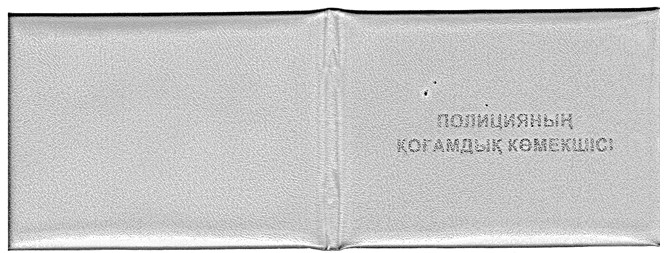 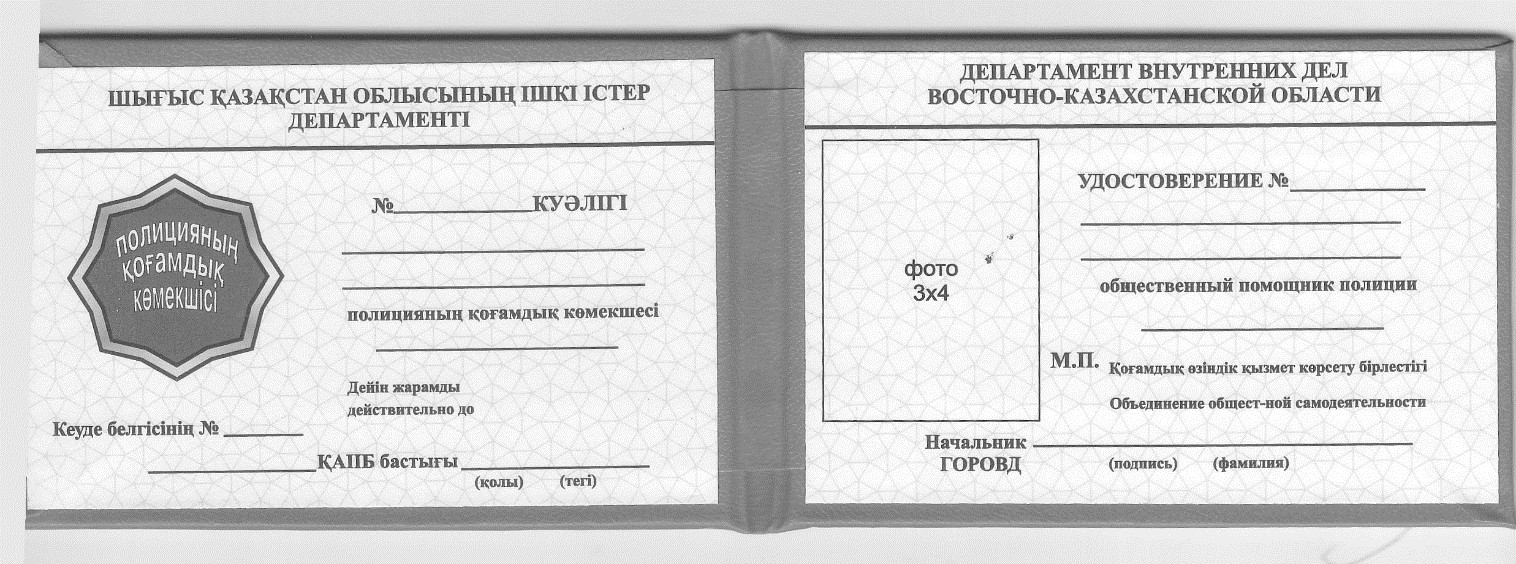       Примечание: удостоверение общественного помощника (далее – Удостоверение) в развернутом виде имеет общую длину 21 сантиметров (далее – см.) и ширину - 7 см.

      Обложки удостоверений изготавливаются из винилкожи синего цвета. 

      Снаружи на лицевой части левой стороны удостоверения по центру горизонтально один над другим располагаются слова «ПОЛИЦИЯНЫҢ ҚОҒАМДЫҚ КӨМЕКШІСІ» высота букв 6 мм.

      Внутренняя часть удостоверения состоит из двух равных по размерам вкладышей, высота каждого из которых составляет 6,3 см, длина 9,5 см. Вкладыши изготавливаются типографским способом. Основа вкладыша светло-голубого цвета.

      На левом вкладыше, наклеиваемом на левую часть удостоверения, располагаются:

      в верхней части по центру вкладыша - наименование горрайоргана внутренних дел области, городов Астана и Алматы на государственном языке, высота букв составляет 3 мм;

      под надписью от края до края вкладыша - разграничительная линия;

      на левой стороне левого вкладыша располагается нанесенная типографским способом эмблема общественного помощника полиции глубиной 3,5 см. от левого края вкладыша; 

      под эмблемой - надпись «Кеуде белгісінін №_______»;

      с правой верхней стороны эмблемы ближе к центру вкладыша располагается надпись «№_________ КУӘЛІГІ»;

      ниже располагаются две строки для написания фамилии, имени и отчества (при его наличии) общественного помощника, под последней строкой наносится надпись «полициянын коғамдык комекшісі/общественный помощник полиции»;

      ниже находится строка, сверху и снизу которой располагаются надписи «Дейін жарамды» и «Действительно до»;

      ближе к нижней части вкладыша имеется строка с разрывом по центру, где располагается надпись «Начальник ГОРОВД»;

      под правой частью строки располагается надпись «(колы) (тегі)» с разрывом между словами в 5 мм.

      На вкладыше, наклеиваемом на правую часть удостоверения, располагаются:

      в верхней части по центру вкладыша - наименование горрайоргана внутренних дел области, городов Астана и Алматы на русском языке, высота букв составляет 3 мм;

      под надписью от края до края вкладыша - разграничительная линия;

      с правой стороны вкладыша - место для фотографии, обозначенное рамкой размером 3 х 4, в центре которой располагается надпись «фото 3 х 4»;

      с правой стороны рамки для фотографии, на уровне правого верхнего края, ближе к центру вкладыша, располагается надпись «УДОСТОВЕРЕНИЕ №_________»;

      ниже располагаются две строки для написания фамилии, имени и отчества (при его наличии) общественного помощника, под последней строкой наносится надпись «общественный помощник полиции»;

      ниже, по уровню правого нижнего края рамки для фотографии, располагается надпись «М.П.»;

      под надписью имеется строка, в конце которой нанесена надпись «Қоғамдық өзінше қызмет корсету бірлестігі/Объединение общественной самодеятельности»;

      в нижней части вкладыша имеется строка, с левого края которой располагается надпись «Начальник».

      Под строкой наносятся надписи «ГОРОВД (подпись) (фамилия)».

      Вкладыши удостоверения заполняются путем компьютерного набора, стандартными шрифтами черного цвета, без наклона с использованием лазерного принтера. В случае отсутствия данной возможности, вкладыши заполняются рукописно, четким и разборчивым почерком, без помарок чернилами черного цвета.

      Вкладыш удостоверения подписывается начальником горрайоргана внутренних дел области, городов Астана и Алматы. 

      После подписи на правом нижнем углу фотографической карточки ставится оттиск гербовой печати горрайоргана. 

2. Символика эмблема «ПОЛИЦИЯНЫҢ КОFАМДЫК КОМЕКШІСІ»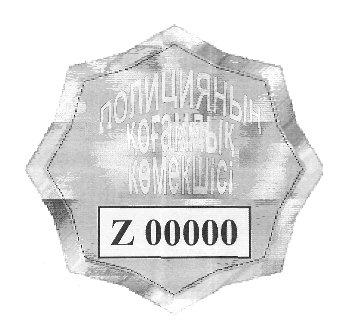       Примечание: символика эмблема (далее – Знак) «ПОЛИЦИЯНЫҢ ҚОҒАМДЫҚ КӨМЕКШІСІ» имеет округлую форму восьмиконечной звезды диаметром 80 миллиметров (далее – мм.).

      Край знака окаймлен полосой желтого цвета шириной 5 мм., внутренний край полосы красного цвета.

      В верхней части знака на голубом фоне располагаются слова на государственном языке «ПОЛИЦИЯНЫҢ ҚОҒАМДЫҚ КӨМЕКШІСІ».

      Каждое слово располагается по горизонтали отдельно, по высоте составляет 10 мм. Расстояние между строками 1 мм.

      Ниже располагается рамка длинной 30,8 мм., высотой 14 мм.

      В рамке располагается аббревиатура: код области латинскими буквами в соответствии с утвержденным перечнем и пятиразрядный порядковый номер. Все детали аббревиатуры выполнены красным цветом высотой букв 7 мм. Цвет рамки светло желтый.

      Знак изготовлен из алюминиевого сплава с анодированием и окрашиванием органическими красителями в синий, золотистый и красный цвета.

      На оборотной стороне знака имеется булавка с двойным замком для крепления к одежде.

      Требование к внешнему виду.

      На лицевой поверхности изделий не должно быть трещин, раковин, заусенцев, вмятин, царапин, деформаций, облоя, пятен, следов эмали на неэмалирующей поверхности.

      Лакокрасочное покрытие должно быть гладким, блестящим, без сколов, на нем не должно быть царапин, пор, включений, наплывов на канты и перегородки.

      На нелицевых (невидимых) поверхностях изделий допускается незначительные пористость, вмятины, волнистость, темные пятна, полосы и цвета побежалости.

      Качество анодированного покрытия должно соответствовать ГОСТ 9.301-86.

      Цвет окрашенного анодированного покрытия - от золотистого до темно-желтого.
					© 2012. РГП на ПХВ «Институт законодательства и правовой информации Республики Казахстан» Министерства юстиции Республики Казахстан
				№

п/пФ.И.О. (при его наличии), год рождениеАдрес, домашний телефонМесто работы, телефонОбразованиеОснование заведения учетного дела (номер, дата регистрации в акимате (района, города))123456Номера удостоверения и нагрудного знакаПодпись и дата  о получении  удостоверения и нагрудного знакаОснование и дата исключенияОтметка о сдаче удостоверения и нагрудного знакаПодразделение и сотрудник, ведущий учетное делоПримечание789101112№

п/пНаименование объединения общественной самодеятельностиАдрес, телефонФ.И.О. (при его наличии), домашний и служебный телефоны, адрес и место жительство руководителяНомер, дата регистрации в акимате (района, города)12345Количество членовВид деятельностиОснование и дата ликвидацииПодразделение и сотрудник, ведущий учетное делоПримечание678910№

п/пФ.И.О. (при его наличии), год рождения, № учетного делаАдрес, домашний телефонМесто работы, телефонНомер нагрудного знака12345Дата выдачи нагрудного знакаРоспись в получении нагрудного знакаДата сдачи нагрудного знакаРоспись в сдаче нагрудного знака6789Номер удостоверения общественного помощникаДата выдачи удостоверенияРоспись в получении удостоверенияДата сдачи удостоверенияРоспись в сдаче удостоверенияПримечание101112131415№ п/пФ.И.О.

(при его наличии)Количество дней участия в охране общественного порядкаВид участия в обеспечении общественного порядкаРезультаты работыРезультаты работы№ п/пФ.И.О.

(при его наличии)Количество дней участия в охране общественного порядкаВид участия в обеспечении общественного порядказадержано правонарушителейраскрыто преступленийРезультаты работыРезультаты работыПоощренияПоощренияПримечаниезадержано лиц находящихся в розыскекол-во сообщений о правонарушениях и преступленияхсумма поощренийиные виды поощрений